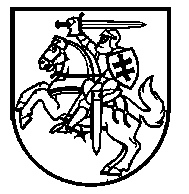 Lietuvos Respublikos VyriausybėnutarimasDĖL LIETUVOS RESPUBLIKOS VYRIAUSYBĖS 2004 M. VASARIO 11 D. NUTARIMO NR. 155 „DĖL KELIŲ PRIEŽIŪROS TVARKOS APRAŠO PATVIRTINIMO“ PAKEITIMO2020 m. rugpjūčio 26 d. Nr. 947VilniusLietuvos Respublikos Vyriausybė nutaria:1.	Pakeisti Kelių priežiūros tvarkos aprašą, patvirtintą Lietuvos Respublikos Vyriausybės 2004 m. vasario 11 d. nutarimu Nr. 155 „Dėl Kelių priežiūros tvarkos aprašo patvirtinimo“, ir 3.2 papunktį išdėstyti taip:„3.2. Kitų miestų, nenurodytų Aprašo 3.1 papunktyje, gyvenamųjų vietovių ir kaimo gyvenamųjų vietovių gatvių, kurios yra valstybinės reikšmės kelių tąsa:3.2.1. važiuojamosios dalies, šaligatvių (kur nėra šaligatvių – kelkraščių ir kelio griovių), pėsčiųjų ir (ar) dviračių takų, želdinių, apsauginių atitvarų, autobusų, važiuojančių vietinio (miesto ir priemiesčio) reguliaraus susisiekimo maršrutais, stotelių ir apsisukimo aikštelių, tiltų, viadukų ir estakadų, techninių eismo reguliavimo priemonių taisymo (remonto) ir priežiūros darbų bei saugaus eismo sąlygų užtikrinimo užsakovo funkcijas atlieka ir kelių vertę apskaito valstybės įmonė Lietuvos automobilių kelių direkcija;3.2.2. visus kitus elementus (lietaus kanalizaciją ir kitus inžinerinius, taip pat ir gatvių apšvietimo tinklus) prižiūri ir jų vertę apskaito savivaldybės, kurios užtikrina saugaus eismo sąlygas, poveikį aplinkai mažinančių priemonių (triukšmą, oro, vandens, dirvožemio užtaršą ir kitą neigiamą poveikį mažinančių priemonių) įgyvendinimą, taip pat atlieka šiame papunktyje nurodytų statinių taisymo ir priežiūros darbų užsakovo funkcijas;“.2.	Šis nutarimas įsigalioja 2020 m. rugsėjo 1 d.Ministras Pirmininkas	Saulius SkvernelisSusisiekimo ministras	Jaroslav Narkevič